Parkingi, garaże i tory wyścigowe dla dzieci na Ceneo<b>Parkingi, garaże i tory wyścigowe dla dzieci na Ceneo</b> to zabawki, które spodobają się każdemu fanowi małych i sportowych samochodów. Jest to również prezent, który niemal zawsze będzie trafiony dla małego chłopca. Gdzie kupić takie zestawy w Internecie?Parkingi, garaże i tory wyścigowe dla dzieci na Ceneo - nie trać czasu na zakupy w mieścieMęczą Cię tłumy ludzi, szukanie miejsca parkingowego, tracenie czas na dojazd. A Twoje dziecko nie może żyć bez nowego tory dla samochodów Hot Wheels? Mamy dla Ciebie rozwiązanie! Parkingi, garaże i tory wyścigowe dla dzieci na Ceneo zamówisz bez wychodzenia z domu. Wygodna filtracja pozwoli na odrzucenie modeli, które nie kwalifikują się w wymagania Twojego syna.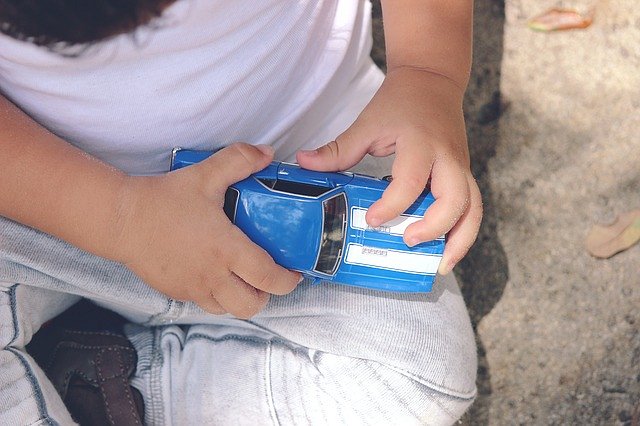 Parkingi, garaże i tory wyścigowe dla dzieci na Ceneo - postaw na wygodęKorzystanie ze sklepów internetowych to zdecydowanie wygodna opcja, która pomoże Ci zakupić prezent bez wychodzenia z domu oraz pozwoli Ci znaleźć jak najbardziej korzystną ofertę parkingów, garaży i torów wyścigowych dla dzieci na Ceneo dla Twojego portfela.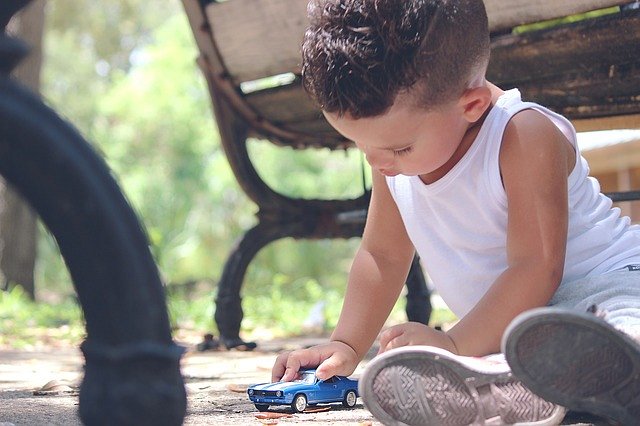 Zakupy o najniższej stawceCeneo.pl zestawia najtańsze zestawy produktów, w tym parkingi, garaże i tory wyścigowe dla dzieci na Ceneo, które są dostępne w Internecie. Przekonaj się sam! Zapraszamy :)